Dzień Dobry w czwartek 29.04.2021Temat dnia : Warszawska Syrenka 1. Wytnijcie obrazki historyjki obrazkowej ,,Warszawska Syrenka'' . (dołączona karta pracy lub gotowe kartki z historyjką które zabraliście do domu  )- Rodzice będą wam czytać opowiadanie a waszym zadaniem będzie układanie obrazków w/g tego opowiadania .- Potem przyklejcie obrazki na kartce w/g wcześniej ułożonej kolejności . - Słuchanie opowiadania Nad rzeką Wisłą znajdowała się osada rybacka . Mieszkali tam Wars i Sawa . Wars był rybakiem , który łowił ryby w Wiśle . Sawa zajmowała się domem . W Wiśle obok osady mieszkała mała Syrenka .Bawiła się blisko brzegu ze swoja przyjaciółką rybką .Znana była flisakom spławiającym drewno Wisłą . Zawsze witali ja radośnie Pewnego dnia Syrenka postanowiła popłynąć z flisakami do dalekiego morza . Pożegnała Warsa i Sawę i udała się w podróż z flisakami . Gdy z rybką dopłynęły do morza , okazało się , że rybka nie może żyć w słonej morskiej wodzie . Zrozpaczona Syrenka usiadła na skale i zaczęła płakać . Zobaczyły ją córki króla Bałtyku . Zaprowadziły Syrenkę do swojego ojca , który przerażał swoim wyglądem , swoją postawą królewską . Król wysłuchał Syrenki postanowił , ze jego słudzy - bałwany morskie doprowadzą ja do Wisły . Dał jej też tarczę i miecz , żeby nim strzegła miasta , które powstanie z osady rybackiej , gdzie mieszkali Wars i Sawa . Syrenka wróciła do swojej osady . I tak jak przepowiedział król Bałtyk z osady powstało piękne , duże miasto nazwane na cześć założycieli osady Warszową . Na cześć Syrenki warszawiacy wystawili jej pomnik nad Wisłą i umieścili jej podobiznę w herbie Warszawy . - Opowiedzcie teraz historyjkę rodzicom 2. Pobawcie się w zabawę ruchową ,,Łódka na fali ''Usiądźcie na podłodze po ,,turecku'' , (ze skrzyżowanymi nogami) . rękami odpychajcie się na boki , kołyszcie się tak jak łódka na fali .Raz szybko , raz wolno albo bardzo szybko , albo bardzo wolno . 3. Powiedzcie co widzicie na zdjęciu . Przeczytajcie tekst pod zdjęciem . Karta pracy s. 34. 4. Posłuchajcie piosenki ,,Syrenka'' https://www.youtube.com/watch?v=c-id729zpjsZastanówcie się i odpowiedzcie na pytania- O kim jest mowa w piosence ? - Kim była Syrenka ?- Gdzie możemy teraz spotkać Syrenkę ? 5. Obejrzyjcie film edukacyjny ,,Kto ty jesteś?''https://www.youtube.com/watch?v=58IaxG-4S3M6. Wysłuchajcie piosenki ,,Jestem Polakiem'' jeżeli chcecie możecie nauczyć jej się na pamięć . https://www.youtube.com/watch?v=plug6OIrxRM&t=16s7. Samodzielnie możecie wykonać pracę plastyczną pt. ,,Syrenka'' (możecie np.  narysować kredkami lub namalować farbami )8. Wykonajcie zadania z karty pracy s. 36, 37 Proszę 5 latki o wykonanie zadań  z kart pracy ze s. 34 , 37. Do usłyszenia jutro . 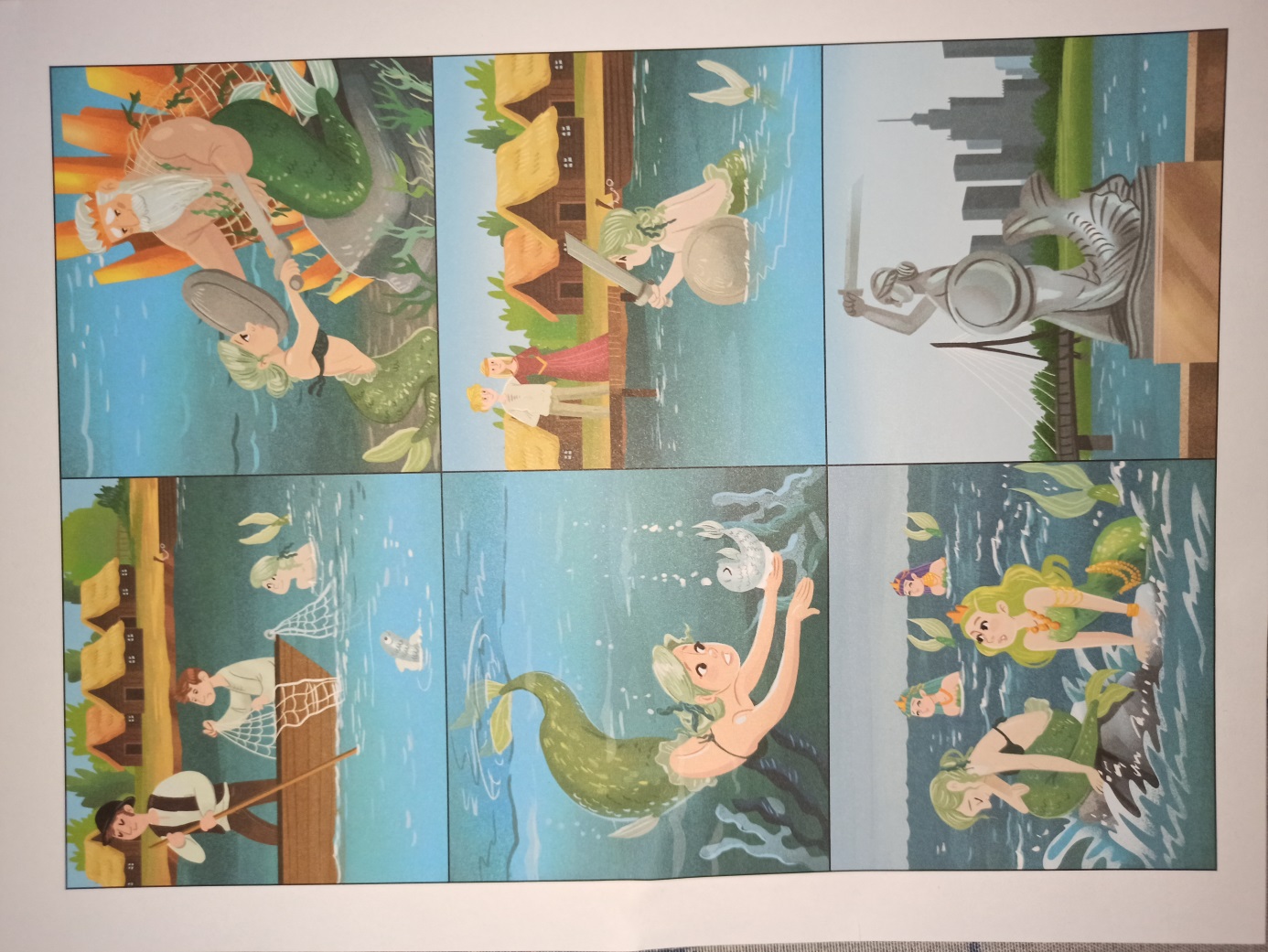 